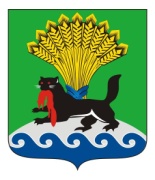 РОССИЙСКАЯ ФЕДЕРАЦИЯИРКУТСКАЯ ОБЛАСТЬИРКУТСКОЕ РАЙОННОЕ МУНИЦИПАЛЬНОЕ ОБРАЗОВАНИЕАДМИНИСТРАЦИЯПОСТАНОВЛЕНИЕот «_12____»__03____ 2018 г.			            №___133____В целях реализации плана мероприятий муниципальной программы Иркутского районного муниципального образования «Развитие культуры в Иркутском районе» на 2018-2023 годы,  утвержденной постановлением администрации Иркутского районного муниципального образования от 01.12.2017  № 563 «Об утверждении муниципальной программы Иркутского районного муниципального образования «Развитие культуры в Иркутском районном муниципальном образовании» на 2018-2023 годы», в соответствии со ст. 39, 45, 54 Устава Иркутского районного муниципального образования, администрация Иркутского районного муниципального образованияПОСТАНОВЛЯЕТ:     	1. Утвердить  дату, время и место проведения следующих мероприятий:1)   ежегодный конкурс народных инструментов «Музыкальные родники» проводится 31 марта 2018 года в 10.00;2)  ежегодный конкурс пианистов «Юный музыкант» проводится 31 марта 2018 года в 10.00;3) ежегодный районный конкурс на лучший творческий отчет среди муниципальных учреждений культуры проводится 23 марта 2018 года в 11.00 в  муниципальном учреждении культуры «Социально-культурный центр» Марковского муниципального образования;4) ежегодный районный конкурс профессионального мастерства «Творчество-профессия» проводится 23 марта 2018 года в 11.00 в муниципальном учреждении культуры «Социально-культурный центр» Марковского муниципального образования;5) ежегодный праздничный вечер, посвященный Дню работников культуры, проводится 23 марта 2018 года в 11.00 в муниципальном учреждении культуры «Социально-культурный центр» Марковского муниципального образования;6) ежегодный районный конкурс Теоретическая олимпиада проводится 6 апреля 2018 года в 10.00 в муниципальном учреждении дополнительного образования «Пивоваровская детская школа искусств»;7) ежегодный конкурс хореографических коллективов «Праздник Терпсихоры» проводится 14 апреля 2018 года в 10.00 в муниципальном учреждении «Социально-культурный спортивный комплекс» Оекского муниципального образования;8) ежегодный районный стипендиальный конкурс проводится 11 мая 2018 года в 10.00 в муниципальном учреждении дополнительного образования «Пивоваровская детская школа искусств».      	2. Начальнику отдела культуры комитета по социальной политике администрации Иркутского районного муниципального образования организовать и провести мероприятия, согласно настоящего постановления.      	3. Управлению учета и исполнения сметы администрации Иркутского районного муниципального образования обеспечить финансирование расходов на проведение мероприятий за счет средств районного бюджета.      	4. Опубликовать настоящее постановление с приложениями в газете «Ангарские огни», разместить в информационно-коммуникативной сети «Интернет» на официальном сайте Иркутского районного муниципального образования: www.irkraion.ru.       	5. Контроль исполнения настоящего постановления возложить на первого заместителя Мэра района.Исполняющий обязанности Мэра  района                                                 И.В.Жук                              Об утверждении места и времени проведения мероприятий в рамках муниципальной программы Иркутского районного муниципального образования «Развитие культуры в Иркутском районе» на 2018-2023 годы